Western Australia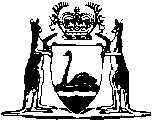 Small Business Development Corporation Act 1983Compare between:[11 Jul 2011, 01-i0-01] and [24 Mar 2012, 01-j0-01]Western AustraliaSmall Business Development Corporation Act 1983An Act to  for the establishment of a Small Business Development Corporation to encourage, promote, facilitate and assist the establishment, development and carrying on of small business in the State and other 1.	Short title 		This Act may be cited as the Small Business Development Corporation Act 1983 1.2.	Commencement 		This Act shall come into operation on a date to be fixed by proclamation 1.3.	Interpretation 	(1)	In this Act, unless the contrary intention appears — 	appointed member means a person appointed  section 5()(a)  a member of the ; means the person appointed under section 5() to be the  of the ;	Corporation means the Small Business Development Corporation established under section 4(1);	 means  of the  appointed under  the Public Sector Management Act 1994	small business means a business undertaking — 	(a)	which is wholly owned and operated by an individual person or by individual persons in partnership or by a proprietary company within the meaning of the Corporations Act 2001 of the Commonwealth and which — 	(i)	has a relatively small share of the market in which it competes;	(ii)	is managed personally by the owner or owners or directors, as the case requires; and	(iii)	is not a subsidiary of, or does not form part of, a larger business or enterprise; 		or	(b)	which is declared by the Governor by Order in Council pursuant to subsection (2) to be a small business for the purposes of this Act.	(2)	The Governor may, by Order in Council published in the Government Gazette, declare a business undertaking to be a small business for the purposes of this Act and by subsequent Order in Council so published vary or revoke that declaration.	[Section 3 amended by No. 5 of 1998 s. 4 and 9; No. 10 of 2001 s. 221.]4.	The Corporation 	(1)	For the purposes of this Act, there shall be established a body corporate by the name of the “Small Business Development Corporation”.	(2)	Under its corporate name the Corporation — 	(a)	has perpetual succession and a common seal;	(b)	may acquire, hold and dispose of real and personal property;	(c)	may sue and be sued in any court;	(d)	shall have and may exercise such powers, and shall perform such functions and duties, as are conferred or imposed upon it by or under this Act; and	(e)	subject to this Act, is capable of doing and suffering all that bodies corporate may do and suffer.	(3)	Where in any judicial proceedings, whether under this Act or not, a document is produced bearing a seal purporting to be the common seal of the Corporation the court or tribunal before which those proceedings are brought shall in the absence of proof to the contrary presume that — 	(a)	the seal is the common seal of the Corporation; and	(b)	the seal was duly affixed.	(4)	Regulations made under this Act may make provision as to the use of the common seal of the Corporation in the State and elsewhere.5A.	Use of trading names for Corporation	(1)	The Corporation may use and operate under one or more trading names approved by the Minister.	(2)	The use of a trading name does not prevent or affect any proceedings being taken by or against the Corporation in its corporate name.Section5	(1A)	In this section — 	metropolitan region has the meaning given in the Planning and Development Act 2005 section 4(1).	(1)	The Corporation is to have a board of management consisting of — 	(a)	2 members who represent small business in the areas of the State outside the metropolitan region;	(b)	5 members who represent small business in the metropolitan region;	(c)	the Commissioner ex officio. 	(2A)	The board is the governing body of the Corporation and, in the name of the Corporation, is to perform the functions of the Corporation.	(2B)	The Minister is to — 	(a)	appoint the members of the board referred to in subsection (1)(a) and (b); and	(b)	appoint one of those members to be the chairperson of the board.	(1)	(2	(3)	The Commissioner may nominate a person employed or engaged by the Corporation to represent the Commissioner at any meeting of the board that the Commissioner is unable to attend, and while nominated the person has the functions, powers and duties as a member, of the Commissioner.	(4A)	The nomination must be in writing delivered to the chairperson.(4achairperson,Commissioner,Section  amended	Proceedings of boardboardSection Section  amendedfunctions of the Corporation Corporation has the following functions —business or the operation of this Act;	(e)	to provide operational funding, grants and financial assistance to non-government organisations working with, or on behalf of, small business in accordance with the guidelines referred to in subsection (4); 	(fa)	to investigate, and report to the Minister on, the impact on small business of legislation and government policy of this jurisdiction, the Commonwealth or any other State or Territory; 	(fb)	to investigate, and report to the Minister on, the actions of public sector bodies that affect the commercial activities of small businesses;	(fc)	to assist public sector bodies — 	(i)	to develop legislation, policies and administrative procedures that take into account the interests of small business; and 	(ii)	to improve the capacity of small business to comply with legislative and other requirements; and	(iii)	to simplify and minimise small business compliance requirements; 	(fd)	to facilitate and encourage the fair treatment of small businesses in their commercial dealings with other businesses in the marketplace;	(fe)	to investigate, and report to the Minister on, emerging trends in market practice that have an adverse effect on small business;	(ha)	to promote informed decision making by small businesses;	(hb)	to assist small businesses to operate in ways that minimise disputes with other businesses;	(4)	The Corporation must develop guidelines with respect to the provision of operational funding, grants and financial assistance to non-government organisations.Section  amended11A(2	(a)	the Commissioner; or	(c)	a person employed or engaged by the Corporation; ordeleted3 inserted11B, 11CPart 3 — Small Business CommissionerDivision 1 — Small Business Commissioner13.	Small Business Commissioner		The chief executive officer of the Corporation appointed under the Public Sector Management Act 1994 Part 3 is the Small Business Commissioner.14A.	Functions		The Commissioner has the following functions — 	(a)	to administer the day-to-day operations of the Corporation;	(b)	to receive and investigate complaints about unfair market practices affecting small business and provide assistance to attempt to resolve those complaints;	(c)	to receive and investigate complaints by small businesses about the actions of public sector bodies that affect the commercial activities of small business;	(d)	to provide alternative dispute resolution services for small businesses;	(e)	to make representations to another person or body on behalf of a small business that has made a complaint;	(f)	to perform functions conferred on the Commissioner under any other Act;	(g)	to advise the Minister on any matter related to the functions of the Commissioner referred to in paragraphs (b) to (f).14B.	Powers		The Commissioner has all the powers the Commissioner needs to perform the functions of the Commissioner under this Act or any other Act including the power to raise fees or charges with respect to the provision of services or the performance of any work by, or on behalf of, the Commissioner.14C.	Delegation	(1)	The Commissioner may delegate any power or duty of the Commissioner under another provision of this Act or under any other Act to a person employed or engaged by the Corporation.	(2)	The delegation must be in writing signed by the Commissioner.	(3)	A person to whom a power or duty is delegated under this section cannot delegate that power or duty.	(4)	A person exercising or performing a power or duty that has been delegated to the person under this section is to be taken to do so in accordance with the terms of the delegation unless the contrary is shown.	(5)	Nothing in this section limits the ability of the Commissioner to perform a function through an agent.14.	Accountability under this Part		Any acts or things done under this Part are to be regarded as — 	(a)	services under the control of the Corporation for the purposes of the Financial Management Act 2006 section 52; and	(b)	operations of the Corporation for the purposes of Part 5 of that Act.Division 2 — Dispute resolutionSubdivision 1 — Preliminary15A.	Terms used		In this Division — 	alternative dispute resolution means — 	(a)	conciliation; or	(b)	mediation; or	(c)	another form of dispute resolution that, in the opinion of the Commissioner, is appropriate to assist in the resolution of a dispute;	facilitator means a person appointed under section 15E(3) to conduct an alternative dispute resolution proceeding;	small business dispute means a dispute about — 	(a)	an unfair market practice that affects a small business; or	(b)	the actions of a public sector body that affects the commercial activities of a small business.Subdivision 2 — Requests to provide assistance15B.	Request to provide assistance in dispute affecting small business		An owner or operator of a business may request the Commissioner to provide assistance in respect of a small business dispute. 15C.	Providing assistance	(1)	In this section — 	request to provide assistance means — 	(a)	a request made under section 15B; or	(b)	a request for the Commissioner to provide assistance in respect of a dispute or matter made under any other Act.	(2)	On a request to provide assistance the Commissioner may provide such assistance to attempt to resolve the dispute or matter as the Commissioner considers is appropriate.Subdivision 3 — Alternative dispute resolution15D.	Request to undertake alternative dispute resolution in small business dispute		The parties to a small business dispute may request the Commissioner to undertake alternative dispute resolution in respect of the dispute. 15E.	Undertaking alternative dispute resolution	(1)	In this section — 	request to undertake alternative dispute resolution means — 	(a)	a request made under section 15D; or	(b)	a request for the Commissioner to undertake alternative dispute resolution made under any other Act.	(2)	On a request to undertake alternative dispute resolution in respect of a dispute the Commissioner must decide whether, and to what extent — 	(a)	the parties should seek further advice or assistance before an alternative dispute resolution proceeding in respect of the dispute is commenced; or	(b)	to commence an alternative dispute resolution proceeding in respect of the dispute; or	(c)	to refuse to undertake alternative dispute resolution.	(3)	If the Commissioner decides to commence an alternative dispute resolution proceeding under subsection (2)(b), the Commissioner may appoint a person with appropriate skills and experience to conduct the proceeding.15F.	Joining parties to alternative dispute resolution proceeding		The Commissioner may join a person as a party to an alternative dispute resolution proceeding if — 	(a)	the Commissioner considers that the person has an interest in the matter that is the subject of the proceeding; and	(b)	the person consents to being joined.15G.	Costs of alternative dispute resolution proceeding	(1)	The costs of an alternative dispute resolution proceeding, including the fees and expenses of the facilitator, are to be determined by the Commissioner.	(2)	The costs of an alternative dispute resolution proceeding are to be paid by the parties in equal shares or, with the approval of the Commissioner, as otherwise agreed by the parties.	(3)	Any costs payable by the parties under this section are recoverable by the Commissioner in a court of competent jurisdiction as a debt due to the Commissioner.15H.	Representation at alternative dispute resolution proceeding	(1)	A party may be represented by a lawyer during an alternative dispute resolution proceeding but the facilitator may, if the facilitator considers it appropriate to do so, meet with the party, either alone or with another party, without the party’s legal representative being present.	(2)	A party who is not a natural person may be represented during an alternative dispute resolution proceeding by an officer, employee or agent of that party.	(3)	A facilitator may request the attendance of another person during an alternative dispute resolution proceeding if, in the opinion of the facilitator, the attendance of that person may help in the alternative dispute resolution proceeding.15I.	Evidence of certain things inadmissible	(1)	Evidence of anything lawfully said or done in the course of an alternative dispute resolution proceeding is not admissible before a court or tribunal or body unless subsection (2) applies.	(2)	Evidence referred to in subsection (1) is admissible in a proceeding if the parties to the alternative dispute resolution proceeding consent to the admission of the evidence. insertedPart 4 — Staff15 and 	(1)	Subject to this Act, the Corporation may employ persons as staff of the Corporation — 	(a)	to enable the Corporation to carry out its functions; and	(b)	to assist the Commissioner to carry out his or her functions.persons employed under subsection (1).a person employed under subsection (1).	(5)	Subsection (1) does not affect the power of the Corporation to engage a person under a contract for services or appoint a person on a casual employment basis under the Public Sector Management Act 1994 section 100.amended 1916.	Staff of Corporation who are members of Senior Executive Service		The provisions of the Public Sector Management Act 1994 prevail over the provisions of this Act to the extent of any inconsistency in respect of a person who is employed under section 15 and who is a member of the Senior Executive Service as defined in the Public Sector Management Act 1994 section 3(1).Section 17 and  and 	(a)	the services of any officer or employee of a public sector body; or	(b)	any facilities of a public sector body.Part 5 — Accountability and financial provisions inserted18A.	Protection from liability	(1)	No action or claim for damages lies against a person for anything that the person has done, in good faith, in the performance or purported performance of a function under this Act.	(2)	The protection given by subsection (1) applies even though the thing done as described in that subsection may have been capable of being done whether or not this Act had been enacted.	(3)	Despite subsection (1), the State is not relieved of any liability that it might have for another person having done something as described in that subsection.	(4)	In this section, a reference to the doing of any thing includes a reference to the omission to do any thing.18B.	Directions by Minister	(1)	Subject to subsection (3), the Minister may give written directions to the Corporation with respect to the performance of its functions, either generally or in relation to a particular matter, and the Corporation is to give effect to any such direction.	(2)	Subject to subsection (3), the Minister may give written directions to the Commissioner with respect to the performance of his or her functions, either generally or in relation to a particular matter, and the Commissioner is to give effect to any such direction.	(3)	The Minister must not under subsection (1) or (2) direct the Corporation or Commissioner with respect to the performance of its or his or her functions in respect of — 	(a)	a particular person; or	(b)	a particular application, complaint or proceeding.	(4)	The text of a direction given under subsection (1) or (2) is to be — 	(a)	laid before each House of Parliament within 14 sitting days of that House after the direction is given; and	(b)	included in the annual report submitted by the accountable authority of the Corporation under the Financial Management Act 2006 Part 5.18C.	Minister to have access to information	(1)	In this section — 	document includes any tape, disk or other device or medium on which information is recorded or stored;	information means information specified, or of a description specified, by the Minister.	(2)	The Minister is entitled — 	(a)	to have information in the possession of the Corporation that relates to the functions of the Corporation; and	(b)	to have information in the possession of the Commissioner that relates to the functions of the Commissioner referred to in section 14A(b) to (g); and	(c)	if the information referred to in paragraph (a) or (b) is in or on a document, to have, and make and retain copies of, that document.	(3)	For the purposes of subsection (2) the Minister may — 	(a)	request the Corporation or the Commissioner, as the case requires, to furnish information to the Minister; and	(b)	request the Corporation or the Commissioner, as the case requires, to give the Minister access to information; and	(c)	for the purposes of paragraph (b) make use of the services of staff employed or engaged by the Corporation to obtain the information and furnish it to the Minister.	(4)	The Corporation or the Commissioner is to comply with a request under subsection (3) and the Corporation is to arrange for its staff and facilities to be available to the Minister for the purposes of subsection (3)(c).	(5)	The Minister is not entitled to have information under this section in a form that — 	(a)	discloses the identity of a person involved in a particular application, complaint or proceeding; or	(b)	might enable the identity of any such person to be ascertained,		unless that person has consented to the disclosure.Section 18	(a)	the Commissioner; or	(c)	employed or engaged by the Corporation; or section 19.	Small Business Development Corporation Account	(1)	There continues to be an account called the Small Business Development Corporation Account which is an agency special purpose account under the Financial Management Act 2006 section 16.	(2)	The Small Business Development Corporation Account must be credited with the following — 	(a)	money received by, made available to, or payable to, the Corporation in the performance of functions under this or any other Act;	(b)	money received by, made available to, or payable to, the Commissioner in the performance of functions under this or any other Act;	(c)	money appropriated by Parliament to, or otherwise lawfully received for, the Small Business Development Corporation.	(3)	Money held in the Small Business Development Corporation Account may be applied for the following — 	(a)	in payment of the costs of the administration of this Act;	(b)	to fund the services and facilities provided by the Corporation under this or any other Act;	(c)	in payment of the costs and expenses incurred in the performance of the functions of the Commissioner under this or any other Act.Section  inserted 24Part 6 — Regulations inserted of Part 7 — Transitional provisions relating to Small Business and Retail Shop Legislation Amendment Act 201125.	Term used: commencement day		In this Part — 	commencement day means the day on which the Small Business and Retail Shop Legislation Amendment Act 2011 section 9 comes into operation.26.	Appointed members		A person who was an appointed member of the Corporation immediately before commencement day is, on and from commencement day, an appointed member of the board subject to the terms and conditions on which the person was appointed as a member of the Corporation.27.	Application of section 18 to certain persons 		Section 18 applies in respect of a person who, before commencement day, was — 	(a)	an appointed member of the Corporation; or	(b)	the Managing Director of the Corporation.